SøkeloggProblemstilling: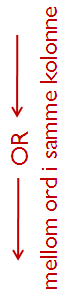 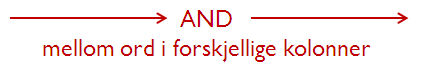 Eksempel på utfylt skjema:Preliminær problemstilling: Hjelper fysisk aktivitet mot depresjon? Element/Søkeord 1 Element/Søkeord 2Element/Søkeord 3 Element/Søkeord 4 NorskEngelskElement/Søkeord 1Element/Søkeord 2Element/Søkeord 3Norsk«Fysisk aktivitet»ORtreningDepresjonORDeprimertORNedstemt*Engelsk«Physical activity»ORExerciseDepress*